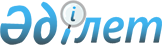 Об установлении квоты рабочих мест по Катон-Карагайскому району
					
			Утративший силу
			
			
		
					Постановление акимата Катон-Карагайского района Восточно-Казахстанской области от 29 июля 2013 года № 23. Зарегистрировано Департаментом юстиции Восточно-Казахстанской области 19 августа 2013 года № 3036. Утратило силу - постановлением акимата Катон-Карагайского района Восточно-Казахстанской области от 25 марта 2016 года № 112      Сноска. Утратило силу - постановлением акимата  Катон-Карагайского района Восточно-Казахстанской области от 25.03.2016 № 112.

      Примечание РЦПИ.

      В тексте документа сохранена пунктуация и орфография оригинала.

      В соответствии с подпунктом 14-3) пункта 1 и пункта 2 статьи 31 Закона Республики Казахстан от 23 января 2001 года "О местном государственном управлении и самоуправлении в Республике Казахстан", подпунктами 5-2), 5-5), 5-6) статьи 7 Закона Республики Казахстан от 23 января 2001 года "О занятости населения", подпункта 1) статьи 31 Закона Республики Казахстан от 13 апреля 2005 года "О социальной защите инвалидов в Республике Казахстан", в целях социальной защиты граждан, входящих в целевые группы, и для обеспечения их занятости, акимат Катон-Карагайского района ПОСТАНОВЛЯЕТ:

      1. Установить квоту рабочих мест для инвалидов в размере трех процентов от общей численности рабочих мест.

      2. Установить квоту рабочих мест для выпускников интернатных организаций, для лиц, состоящих на учете службы пробации уголовно-исполнительной инспекции, а также для лиц, освобожденных из мест лишения свободы, в размере одного процента от общей численности рабочих мест.

      3. Контроль за исполнением настоящего постановления возложить на заместителя акима района Б. Ракишеву.

      4. Настоящее постановление вводится в действие по истечении десяти календарных дней после дня первого официального опубликования.


					© 2012. РГП на ПХВ «Институт законодательства и правовой информации Республики Казахстан» Министерства юстиции Республики Казахстан
				
      Аким района

Д. Тлеубаев
